Название ОМСУ, РОИВ, для мэрии г.Улан-Удэ структурное подразделение *Название набора показателей, не изменять! *Количество сведений полученных от ФОИВ в бумажной форме *Количество сведений полученных от ФОИВ в электронной форме *Количество сведений предоставляемых в ФОИВ в бумажной форме *Количество сведений предоставляемых в ФОИВ в электронной форме *Принято заявлений на оказание услуги очно *Принято заявлений на оказание услуги с ЕПГУ *Принято заявлений на оказание услуги из МФЦ *Количество зарегистрированных инцидентов в службе поддержки ЕПГУ о неработоспособности ЕПГУ *Количество зарегистрированных инцидентов в службе поддержки ЕПГУ о неработоспособности СМЭВ *Количество зарегистрированных инцидентов в службе поддержки ЕПГУ о неработоспособности СОГУ *Количество зарегистрированных инцидентов в службе поддержки ЕПГУ (или техподдержки Интегратора) о неработоспособности ведомственной ИС оказания услуг (не СОГУ) *Задание назначено пользователюСтатус:Принято заявлений на оказание услуги ОЧНО по услугам, ПЕРЕВЕДЕННЫМ в электронную форму *Принято заявлений на оказание услуги ОЧНО по услугам, НЕпереведенным в электронную форму *Зарегистрировано при содействии органа власти граждан на ЕПГУ по процедуре упрощенной регистрации *
По письму Носкова П.Л. №01.08-023-И5527/14 от 29.08.2014 и по поручению от 31.07.2014 № 01.08-023-И4987/14
По письму Носкова П.Л. №01.08-023-И5527/14 от 29.08.2014 и по поручению от 31.07.2014 № 01.08-023-И4987/14Кол-во обращ. от населения в разрезе по услугам *Предоставление в собственность, постоянное (бессрочное) пользование, в безвозмездное пользование, аренду земельных участков из состава земель, государственная собственность на которые не разграничена, юридическим лицам и гражданам, 6,0Регистрация и учет граждан, имеющих право на получение социальных выплат, для приобретения жилья в связи с переселением из районов Крайнего Севера и приравненных к ним местностям, 6,0Выдача справок по запросам граждан, 4,0Выдача разрешений на строительство, реконструкцию  объекта капитального строительства, объекта индивидуального жилищного строительства, 6,0Присвоение и уточнение почтовых адресов на территории Муйского района,8,0Выдача разрешений о переводе  жилого помещения в нежилое помещение или нежилого помещения в жилое помещение, согласование переустройства и (или) перепланировки жилого помещения, 2,0Выдача  разрешения на ввод в эксплуатацию объекта капитального строительства, объекта индивидуального жилищного строительства, 2,0Подготовка и выдача градостроительного плана земельного участка застройщику, 9,0 Информационное  обеспечение граждан, органов государственной власти, органов местного самоуправления, организаций и общественных объединений, исполнению запросов российских и иностранных граждан, а также лиц без гражданства, связанных с реализацией их законных прав и свобод, оформление  в установленном порядке архивных справок, 64,0Уведомительная регистрация коллективных договоров, 2,0Предоставление информации о времени и месте проведения культурно - досуговых и массовых мероприятий, 2,0Предоставление информации о времени и месте проведения физкультурно - спортивных мероприятий на территории МО «Муйский район», 1,0Предоставление информации об образовательных программах и учебных планах, рабочих программах учебных курсов, предметов, дисциплин (модулей), годовых календарных учебных графиках, 103,0Зачисление в муниципальное образовательное учреждение, 101,0Предоставление информации об организации общедоступного и бесплатного дошкольного, начального общего, основного общего, среднего полного образования, а также дополнительного образования в общеобразовательных учреждениях МО «Муйский район», 6,0Прием заявлений, постановка на учет и зачисление детей в образовательные учреждения, реализующие основную образовательную программу дошкольного образования,7,0Приватизация муниципального жилищного фонда, 13,0Заключение договора социального найма, 8,0Прием, рассмотрение предложений, заявлений, жалоб граждан, 71,0 Приватизация имущества, находящегося в муниципальной собственности, 9,0Оформление договоров социального найма жилых помещений, 6,0 Оформление архивных справок, 5,0 Предоставление информации о времени и месте проведения культурно-досуговых и массовых мероприятий, 4,0 Рассмотрение обращений граждан,83,0Совершение отдельных нотариальных действий, 24,0Принято заявлений на оказание услуги из МФЦ по услугам, ПЕРЕВЕДЕННЫМ в электронную форму *Принято заявлений на оказание услуги из МФЦ по услугам, ПЕРЕВЕДЕННЫМ в электронную форму *Принято заявлений на оказание услуги из МФЦ по услугам, НЕпереведенным в электронную форму *Принято заявлений на оказание услуги из МФЦ по услугам, НЕпереведенным в электронную форму *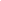 